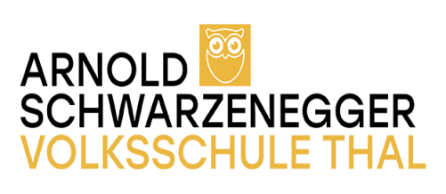               			           8051 Thal, Am Kirchberg 1,  Tel: 0316 58 62 56,  Mob: 0660/ 781 1004
        			           Mail:  vs.thal@vs-thal.at,       Homepage:  www.vs-thal.atWichtige Informationen für Eltern aller Schulanfänger 2024/25Schulalltag: es wird zwei Klassen mit voraussichtlich je 14 Kindern gebensehr abwechslungsreich, verschiedene Unterrichtsformen, Native  Speaker in Englisch, 5x Schwimmen, Bobfahren, Theaterbesuche…
Beginn in der Früh: 8 Uhr, Fußgänger ab 7.45 Uhr in der Schule;
Schule ist ab 7 Uhr geöffnet!
an jedem Tag 4 bzw. 5 Stunden Unterricht (11.55 Uhr oder 12.50 Uhr)Schulbus: (Reisekanzlei Fuchs, Tel. 0316/29 14 97) fährt vom 1. Tag an, Anmeldeformulare und Erlagscheine (19,60 Euro für das ganze Schuljahr); einzahlen und in der Schule/Kiga abgeben Anmeldeformulare bitte bis spätestens letzte Juniwoche im Kindergarten/Schule/Postkasten bei der Schule abgeben, da sie weitergeleitet werden müssen. Nachmittagsbetreuung: GTS in nicht verschränkter Form ab dem ersten Schultag, Lehrerin bei der Aufgabe dabei, Kosten für 5 Tage/16h ca. 130 € (ohne Essen), Essen 5,30€
bis mind. 16 Uhr, möglich bis 17 Uhr; Bus fährt auch um 17h, wenn mind.6 Kinder da sind
Anmeldung für 1- 5 Tage in der Woche möglich.
Freizeitbetreuung: über WIKI, Formulare bitte vollständig ausfüllen, ankreuzen; Mailadresse ist wichtig! bei Erstanmeldung kommt ein Anmeldelink, erst dann ist die Anmeldung abgeschlossen.!!  GTS-Anmeldeformulare bitte bis spätestens 24.Mai !!  im Kindergarten/Schule/Postkasten bei der Schule abgeben, da auch diese weitergeleitet werden müsseno	Schuleinschreibfest: am 12.03.2024 von 15 -17 Uhr, Einladung folgt!o	Schnuppertag: Freitag, 14.6.2024 von 9 – 11 Uhr, Einladung folgt!1. Schultag: 09.09.2024   Beginn: 8 Uhr    Ende: 11 UhrReligionsbekenntnis: wer keines hat, kann, entweder den röm.kath. oder den evang.AB, Rel.unterricht besuchen  Anmeldeformular; Wer keinen Rel.Unterricht besucht (und nicht später in die Schule kommen bzw. früher aus haben kann), wird während dieser Zeit in einer anderen Klasse mitbetreut.Schulbedarfsliste (alle Sachen, die Ihr Kind in der Schule braucht) wird beim Schnuppertag ausgeteiltHefte: bitte keine besorgen, werden von der Schule aus besorgt!  ca.18€1. Elternabend: voraussichtlich am Dienstag in der 1. Schulwoche, 10.09. 2024 um ca. 18 Uhr!muttersprachlicher Unterricht: findet statt, wenn genug Kinder sind, aber wahrscheinlich in einer anderen Schule.Ganz wichtig: Ihr Kind muss noch nicht lesen und rechnen können – dazu kommt es ja in die Schule  
Viel wichtiger sind bestimmte Basiskompetenzen, wie selber anziehen und ausziehen können, den vollständigen Namen wissen, den Schulweg kennen (falls es zu Fuß geht) bzw. wissen, ob es mit dem Bus fährt oder zur Nachmittagsbetreuung geht, den Vornamen „schreiben“ können, sich in eine Gruppe eingliedern können, gewisse höfliche Regeln beherrschen.Wir legen großen Wert auf Grüßen und auf „Bitte“ und „Danke“!
Und vor allem: Verbringen Sie so viel Zeit wie möglich mit Ihrem Kind, sprechen und spielen Sie mit ihm so viel wie möglich – dann wird es gut gerüstet in die Schule kommen….
Wichtig finde ich auch, was Sie Ihrem Kind über die Schule erzählen! Denn wie Sie sicherlich wissen, hat Ihr Kind ganz feine Antennen und wird sich seine eigenen Schlüsse bilden, wie es in der Schule sein wird….
Und ich glaube, unser gemeinsames Ziel ist es, dass Ihr Kind sich auf die Schule freut und dass es dann auch gern in die Schule geht!
(zumindest in die Volksschule ) Sollten Sie Fragen haben, können Sie mich gerne jederzeit kontaktieren.


Wir wünschen Ihnen und Ihrem Kind noch eine wunderschöne Kindergartenzeit und freuen uns auf eine gute Zusammenarbeit ab dem Herbst 2024!das Team der VS Thal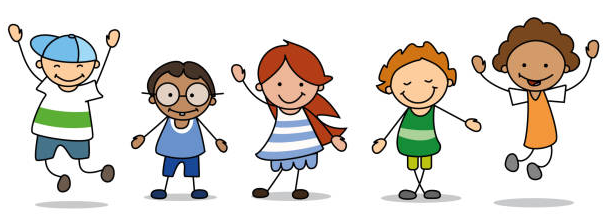 